       BOHUSLAV MARTINŮ FOUNDATION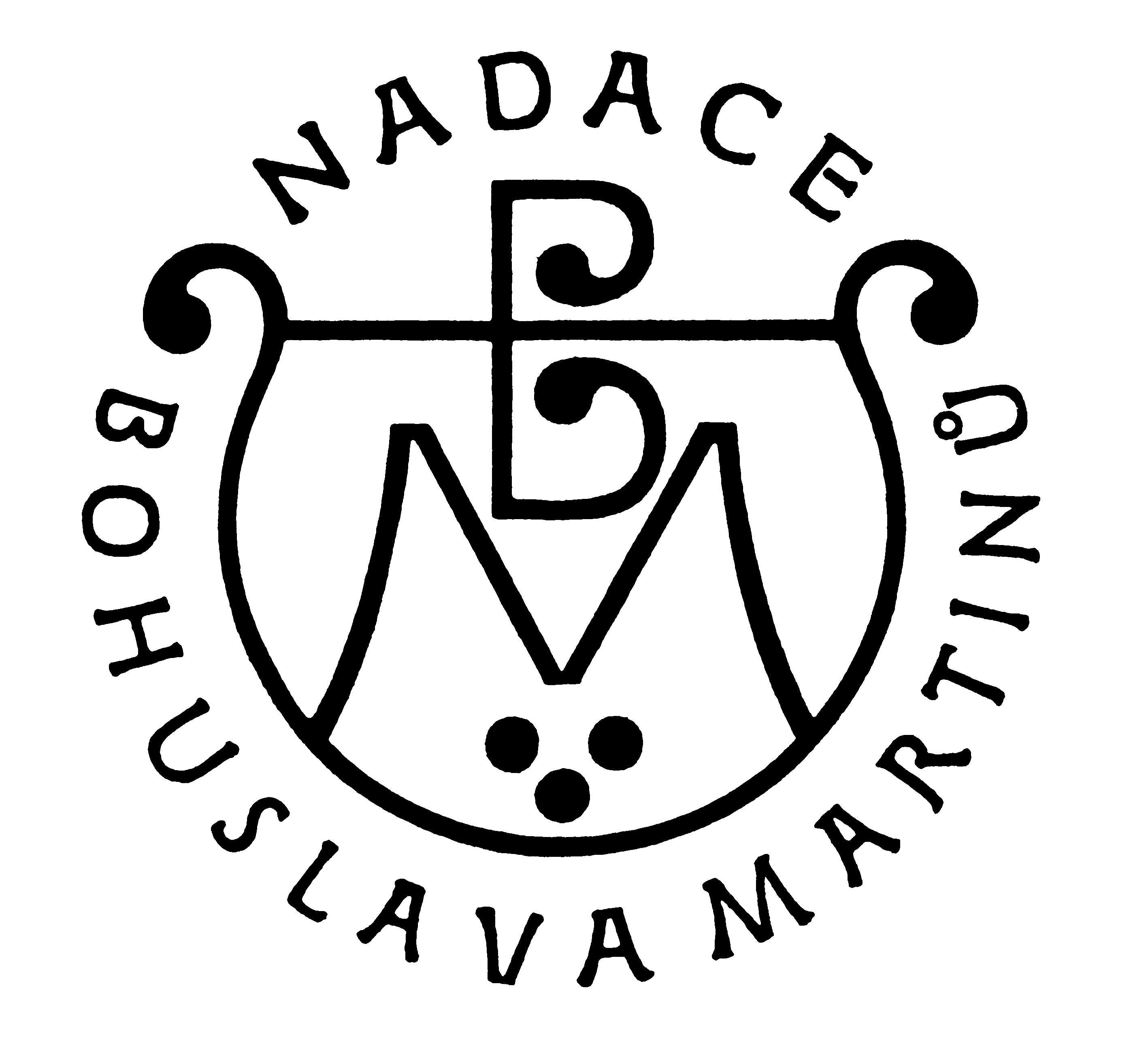 Bořanovická 1779/14, 182 00 Praha 8 – Kobylisy, Czech RepublicTel.:	+420 284 685 228,Mobile: +420 601 584 787                                                                                             www.martinu.cz                                                                                                                   email: nadace@martinu.cz  *) Please provide more extensive information in the attachment.Date ……….. :					                 ..……………………………….		 			Signature of the applicant’s authorised representative Request for a grant from the Bohuslav Martinů FoundationRequest for a grant from the Bohuslav Martinů FoundationRequest for a grant from the Bohuslav Martinů FoundationRequest for a grant from the Bohuslav Martinů FoundationRequest for a grant from the Bohuslav Martinů FoundationRequest for a grant from the Bohuslav Martinů Foundation1. Applicant*) (name of the institution or name of the person )1. Applicant*) (name of the institution or name of the person )1. Applicant*) (name of the institution or name of the person )1. Applicant*) (name of the institution or name of the person )1. Applicant*) (name of the institution or name of the person )1. Applicant*) (name of the institution or name of the person )Address:Address:Address:Address:Address:Postcode:Phone:Phone:::Email:Email:Registration No.:Bank account No.:                                               at:Bank account No.:                                               at:Bank account No.:                                               at:Bank account No.:                                               at:Bank account No.:                                               at:Name and family name of the applicant’s representative authorised to sign the contract:Name and family name of the applicant’s representative authorised to sign the contract:Name and family name of the applicant’s representative authorised to sign the contract:Name and family name of the applicant’s representative authorised to sign the contract:Name and family name of the applicant’s representative authorised to sign the contract:Name and family name of the applicant’s representative authorised to sign the contract:2. Name of the project (concert):2. Name of the project (concert):2. Name of the project (concert):2. Name of the project (concert):2. Name of the project (concert):2. Name of the project (concert):3. Date (or the project’s duration):3. Date (or the project’s duration):3. Date (or the project’s duration):3. Date (or the project’s duration):3. Date (or the project’s duration):3. Date (or the project’s duration):4. Venue, and its capacity:4. Venue, and its capacity:4. Venue, and its capacity:4. Venue, and its capacity:4. Venue, and its capacity:4. Venue, and its capacity:5. Performer(s):*5. Performer(s):*5. Performer(s):*5. Performer(s):*5. Performer(s):*5. Performer(s):*6. Programme:*6. Programme:*6. Programme:*6. Programme:*6. Programme:*6. Programme:*7.  Material costs:      promotion      music material lending       services (hire, etc.)       OSA or DILIA authors’ and copyright agencies 7.  Material costs:      promotion      music material lending       services (hire, etc.)       OSA or DILIA authors’ and copyright agencies 7.  Material costs:      promotion      music material lending       services (hire, etc.)       OSA or DILIA authors’ and copyright agencies 8. Others costs:feesaccommodationprizes (in case of competitions)other costs 8. Others costs:feesaccommodationprizes (in case of competitions)other costs 8. Others costs:feesaccommodationprizes (in case of competitions)other costs 9. Total costs:9. Total costs:9. Total costs:10. Finance secured:         from the applicant’s own sources:         from other sources:10. Finance secured:         from the applicant’s own sources:         from other sources:10. Finance secured:         from the applicant’s own sources:         from other sources:11. Expected income from the project and the manner of its use:11. Expected income from the project and the manner of its use:11. Expected income from the project and the manner of its use:12. Finance requested:12. Finance requested:12. Finance requested:13. Project description:*13. Project description:*13. Project description:*13. Project description:*13. Project description:*13. Project description:*14. Information about similar projects in the past (if applying for the first time):14. Information about similar projects in the past (if applying for the first time):14. Information about similar projects in the past (if applying for the first time):14. Information about similar projects in the past (if applying for the first time):14. Information about similar projects in the past (if applying for the first time):14. Information about similar projects in the past (if applying for the first time):15. Information about the applicant and his/her work in the area of  music:*15. Information about the applicant and his/her work in the area of  music:*15. Information about the applicant and his/her work in the area of  music:*15. Information about the applicant and his/her work in the area of  music:*15. Information about the applicant and his/her work in the area of  music:*15. Information about the applicant and his/her work in the area of  music:*